Inizio moduloIscrizione Corso NI LabVIEW Core 1 & 2 - a.a. 2022/23 - scadenza 9 dicembre 2022Modulo per partecipazione - i dati forniti verranno trattati nel rispetto della normativa vigente in materia di privacy e limitatamente Il corso è erogato in LINGUA ITALIANA con slides in LINGUA INGLESEIl corso si terrà a Monteluco di Roio, in presenza (fatti salvi eventi particolari), nei mesi di Gennaio e Febbraio 2023, con calendario in fase di definizione.Accedi a Google per salvare i risultati raggiunti. Scopri di più*Campo obbligatorio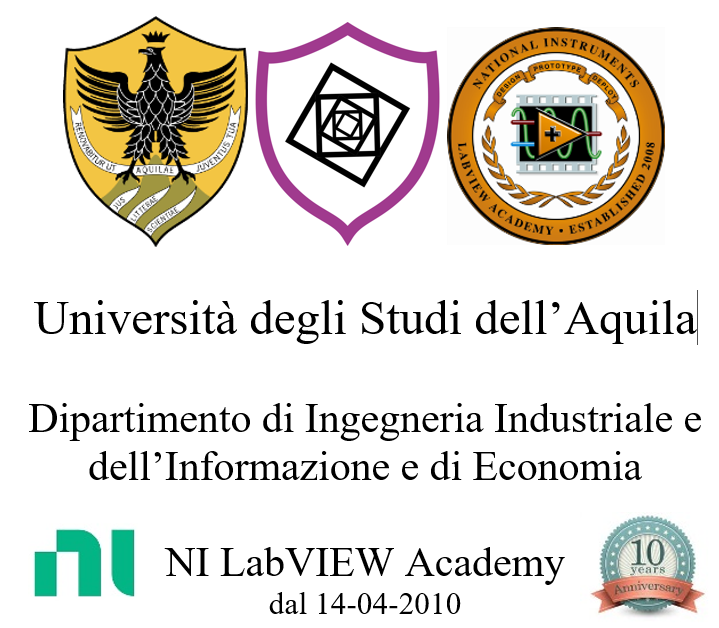 Cognome*La tua rispostaNome*La tua rispostaindirizzo posta elettronica (valido e consultato dall'utente in modo frequente)*La tua rispostaCorso di Studi*Laurea triennale ing. industrialeLaurea magistrale ing. elettronicaLaurea magistrale ing. elettricaLaurea magistrale ing. chimicaLaurea magistrale ing. gestionaleLaurea magistrale ing. meccanicaDottorato di Ricerca DIIIEAltro:Dichiaro di essere in possesso di*buona conoscenza della lingua inglese scrittabuona conoscenza dell’ambiente Microsoft Windowscapacità di sviluppare algoritmi in forma di flowchartsDichiaro di aver conseguito alla data odierna il seguente numero di CFU (indicare 0 per i dottorandi):La tua rispostaDichiaro che la media pesata dei CFU acquisiti alla data odierna è  (indicare 0 per i dottorandi):*La tua rispostaSono consapevole che è richiesta la partecipazione ad almeno l'80% delle lezioni per ricevere l'attestato di partecipazione*SINoInviaCancella moduloNon inviare mai le password tramite Moduli Google.Fine moduloQuesti contenuti non sono creati né avallati da Google. Segnala abuso - Termini di servizio - Norme sulla privacy Moduli